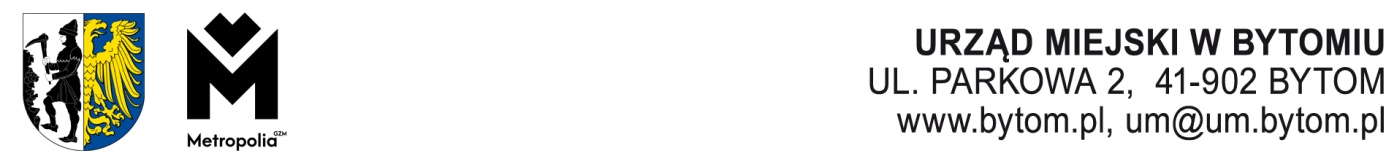 WYDZIAŁ ZARZĄDZANIA KRYZYSOWEGO z siedzibą: 41-902 Bytom, ul. Łużycka 21 
 tel. 32 280 01 04,  e-mail: pb@um.bytom.pl Bytom,  19 grudnia 2022r.OSTRZEŻENIE METEOROLOGICZNE Nr 96Data i godzina wydania: godz. 11:49 dnia 19.12.2022r.Nazwa biura: Biuro Prognoz Meteorologicznych IMGW Oddział w Krakowie,Zjawisko: Opady marznące,Stopień zagrożenia: 1,Ważność: od godz. 20:00 dnia 19.12.2022r. do godz. 07:00 dnia 20.12.2022r.Obszar:  województwo śląskie – powiat Bytom.Przebieg: Prognozowane są słabe opady marznącego deszczu powodującego gołoledź.Prawdopodobieństwo wystąpienie zjawiska: 80%.Uwagi: Brak.O zaistniałych zdarzeniach mających związek z treścią ostrzeżenia, proszę informować Powiatowe Centrum Zarządzania Kryzysowego w Bytomiu.BYTOM 41-902 ul. Łużycka 21tel. 47 851 02 15 tel. alarmowy 998e-mail: pczk@um.bytom.plOpracował na podstawie ostrzeżeniaIMGW O/KrakówDyżurny PCZK w BytomiuPrzemysław Zagórski